Številka: 900-129/2023-4                                                                                                   Datum: 19. 4. 2023Z A P I S N I K4. seje Sveta Četrtne skupnosti Jarše, Mestne občine Ljubljana, ki je bila v sredo, 19. 4. 2023 ob 17.00 uri, v sejni sobi na sedežu ČS Jarše, Kvedrova 32, Ljubljana.Sejo je na podlagi 7. odstavka 58. člena Statuta Mestne občine Ljubljana (Uradni list RS, št. 31/2021-UPB), sklical in vodil predsednik Sveta Četrtne skupnosti Jarše, MOL, mag. Bojan Hajdinjak. Predsedujoči je pozdravil vse prisotne in ugotovil, da je od 15 članov sveta prisotnih 14 članov, kar pomeni, da je bil svet sklepčen in je lahko pričel z delom. Posebej je še pozdravil goste, ki so bili povabljeni pod 1. točko dnevnega reda.PRISOTNI ČLANI SVETA: mag. Bojan Hajdinjak, Zoran Lebič, Andrej Medmeš, Ida Medved, Ina Orsag, Sanela Sermek, Zoran Sermek, Nevenka Slapar, Drago Sotlar, Sebastian Svete, Ksenja Šarb Lebič, Zlata Zajec, Boštjan Zrnec in Velimir Živković.OSTALI PRISOTNI: Jelka Kropivšek – javna uslužbenka Službe za lokalno samoupravo, MU, MOL (v nadaljevanju SLS MU MOL), Rok Mrežar – upravnik Kvedrove ceste 30 in 32 (FerDom d.o.o.), Tadeja Gogala – predsednica nadzornega odbora Kvedrove ceste 32 in občan Žiga Pikš.   ODSOTNI ČLANI SVETA IN OSTALI: Doroteja Senčur-opr. in Saša Dobrijević - predsednik nadzornega odbora Kvedrove ceste 30.Predsedujoči je povedal, da so člani sveta po elektronski pošti skupaj s sklicem seje prejeli naslednji predlog DNEVNEGA REDA:Problematika glede Centra ČS JaršePregled in potrditev zapisnika 3. seje Sveta ČS Jarše Pisna vprašanja in pobude ter odgovori na vprašanja in pobudeMobilne bazne postaje na objektu Ulica Gradnikove brigade 11Ureditev enosmernega prometa v JaršahAktualne zadeve.Predsedujoči je predlagal razširitev dnevnega reda, da se k predlaganemu dnevnemu redu doda 7. točka »Rebalans proračuna ČS Jarše za leto 2023 in osnutek proračuna ČS Jarše za leti 2024 in 2025«.Ker ni bilo drugih predlogov je predsedujoči dal na glasovanjePREDLOG SKLEPA št. 1/4:Predlog dnevnega reda 4. seje Sveta ČS Jarše se razširi, doda se 7. točka dnevnega reda »Rebalans proračuna ČS Jarše za leto 2023 in osnutek proračuna ČS Jarše za leti 2024 in 2025«.Prisotnih je bilo 14 članov sveta.Opredeljenih je bilo 14 članov sveta.Za predlagani sklep je glasovalo 14 članov sveta.Sklep je bil sprejet.Predsedujoči je dal na glasovanje novi predlog dnevnega reda:Problematika glede Centra ČS JaršePregled in potrditev zapisnika 3. seje Sveta ČS Jarše Pisna vprašanja in pobude ter odgovori na vprašanja in pobudeMobilne bazne postaje na objektu Ulica Gradnikove brigade 11Ureditev enosmernega prometa v JaršahAktualne zadeveRebalans proračuna ČS Jarše za leto 2023 in osnutek proračuna ČS Jarše za leti 2024 in 2025.Prisotnih je bilo 14 članov sveta.Opredeljenih je bilo 14 članov sveta.Za predlagani dnevni red je glasovalo 14 članov sveta.Dnevni red je bil sprejet.AD 1.PROBLEMATIKA GLEDE CENTRA ČS JARŠEČlani sveta so po elektronski pošti prejeli dodatno gradivo in sicer predlog zahtev in dopolnitev k dogovorjenemu, kar je v imenu stanovalcev poslal upravnik FerDom d.o.o.Predsedujoči je podal kratko obrazložitev glede problematike Centra ČS Jarše. K dogovoru, ki je usklajen in potrjen s strani Župana MOL, je povabil upravnika FerDom d.o.o. in predsednike nadzornih odborov večstanovanjskih objektov Kvedrova cesta 30 in 32. Člane sveta je seznanil, da so etažni lastniki Kvedrove ceste 30 in 32 na sodišču vložili postopek po ZVEtL-u za pridobitev parkirišča nasproti sedanjega zdravstvenega doma in lekarne.V razpravi so sodelovali g. Rok Mrežar, g. Velimir Živković, g. Zoran Sermek, ga. Ida Medved, ga. Tadeja Gogala, g. Andrej Medmeš, ga. Zlata Zajec in mag. Bojan Hajdinjak.Po razpravi je predsedujoči dal na glasovanje naslednjiPREDLOG SKLEPA št. 2/4:Svet Četrtne skupnosti Jarše, Mestne občine Ljubljana in etažni lastniki stanovanj Kvedrove ceste 30 in 32 so se seznanili, da je Mestna občina Ljubljana glede izgradnje Centra ČS Jarše pripravljena pod pogojem, da etažni lastniki Kvedrove ceste 30 in 32 umaknejo vloženi predlog za pridobitev dela zemljišča (parkirišča pri zdravstvenemu domu Jarše, Kvedrova cesta 31) po ZVEtL-u na parc. št. 29/3 k.o. Nove Jarše, urediti naslednje:na predlog etažnih lastnikov in v skladu z dogovorom takoj zapreti spodnje parkirišče pod bloki za stanovalce Kvedrove ceste 24, 26, 28, 30 in 32, na stroške Mestne občine Ljubljana pa lahko postaviti zapornici na obeh vhodih (Kvedrova cesta 24 in 32);na predlog etažnih lastnikov urediti dve varni pešpoti med bloki Kvedrova cesta 22-24 in Kvedrova cesta 28-30;namesto dosedanjih 11 parkirnih mest pri zdravstvenemu domu in lekarni, urediti 19 parkirnih mest na zelenici med Kvedrovo cesto 24, 26 in 28 in Ulico Gradnikove brigade, vendar se na predlog stanovalcev pripravi idejna skica, kjer stanovalci lahko sami predlagajo ureditev tega prostora;participirati oziroma plačati za zdravstveni dom in lekarno na Kvedrovi cesti 31 (dosedanji solastnik toplotne postaje) del stroškov na solastniški delež (do 4.000,00 EUR) k letošnji obnovi skupne toplotne postaje, kljub temu, da se bo v nadaljnje toplotna postaja blokov Kvedrova cesta 24, 26, 28, 30 in 32 odcepila od novega Centra ČS Jarše, vendar se plačilo izvede na ustrezni pravni osnovi, to je po prejetju računa izvajalca.Svet Četrtne skupnosti Jarše, Mestne občine Ljubljana, na zahtevo stanovalcev Kvedrove ceste zaprosi Atelje Hočevar d.o.o. za študijo osončenja. Svet Četrtne skupnosti Jarše, Mestne občine Ljubljana se zaveže, da bo kljub monitoringu v času gradnje Centra ČS Jarše spremljal gradnjo in nastanek morebitnih poškodb na komunalno-cestni infrastrukturi in objektih ter Mestni občini Ljubljana predlagal morebitne sanacije. Upravnik FerDom d.o.o. je obvestil, da bo ta problematika obravnavana in da bodo glede tega sprejete odločitve na zborih stanovalcev večstanovanjskih objektov Kvedrove ceste, ki se jih bo udeležil tudi predsednik ČS Jarše. Prisotnih je bilo 14 članov sveta.Opredeljenih je bilo 14 članov sveta.Za predlagani sklep je glasovalo 14 članov sveta.Sklep je bil sprejet.Sejo sta zapustila vabljena gosta, g. Rok Mrežar in ga. Tadeja Gogala.AD 2.PREGLED IN POTRDITEV ZAPISNIKA 3. SEJE SVETA ČS JARŠEČlani sveta so po elektronski pošti skupaj s sklicem seje prejeli zapisnik 3. seje Sveta ČS Jarše.Na zapisnik ni bilo pripomb, zato je predsedujoči dal na glasovanje naslednjiPREDLOG SKLEPA št. 3/4:Svet Četrtne skupnosti Jarše, Mestne občine Ljubljana, potrdi zapisnik 3. seje Sveta ČS Jarše, Mestne občine Ljubljana.Prisotnih je bilo 14 članov sveta.Opredeljenih je bilo 14 članov sveta.Za predlagani sklep je glasovalo 14 članov sveta.Sklep je bil sprejet.AD 3.PISNA VPRAŠANJA IN POBUDE TER ODGOVORI NA VPRAŠANJA IN POBUDEČlani sveta so po elektronski pošti s sklicem seje prejeli gradivo za to točko dnevnega reda, naknadno pa so prejeli še dodatno gradivo.1.  Člani sveta so prejeli pisno pobudo občana glede postavitve hitrostnih ovir na Clevelandski ulici med bloki in garažami.V razpravi so sodelovali člani sveta, g. Zoran Lebič, g. Velimir Živković, ga. Zlata Zajec in predsedujoči. Skupna ugotovitev je bila, da postavitev hitrostnih ovir na tem območju ni smiselna, ker bi to povzročalo preveč ropota, vsekakor pa bi s tem morala soglašati večina stanovalcev.  Po končani razpravi je predsedujoči dal na glasovanje naslednjiPREDLOG SKLEPA št. 4/4:Svet Četrtne skupnosti Jarše, Mestne občine Ljubljana, se  seznani in obravnava pisno pobudo občana glede postavitve hitrostnih ovir na Clevelandski ulici med bloki in garažami, vendar predloga občana ne podpira.Prisotnih je bilo 13 članov sveta.Opredeljenih je bilo 13 članov sveta.Za predlagani sklep je glasovalo 13 članov sveta.Sklep je bil sprejet.2. Člani sveta so prejeli pisno pobudo člana sveta, g. Draga Sotlarja glede ukrepov za nemoteno uporabo intervencijske poti do stanovanjskih objektov Ulica Hermana Potočnika 33, 35, 37, 39 in 41.Obrazložitev je podal član sveta, g. Drago Sotlar, v razpravi pa sta sodelovala člana sveta, g. Zoran Sermek in mag. Bojan Hajdinjak.Po končani razpravi je predsedujoči dal na glasovanje naslednjiPREDLOG SKLEPA št. 5/4:Svet Četrtne skupnosti Jarše, Mestne občine Ljubljana, se seznani in obravnava pisno pobudo člana sveta glede ukrepov za nemoteno uporabo intervencijske poti do stanovanjskih objektov Ulica Hermana Potočnika 33, 35, 37, 39 in 41.Svet Četrtne skupnosti Jarše, Mestne občine Ljubljana, pobudo podpira in Oddelek za gospodarske dejavnosti in promet MU MOL zaprosi, da v bližini vhoda bloka Ulica Hermana Potočnika 31, označi intervencijsko pot s prometnimi znaki in talno signalizacijo.Prisotnih je bilo 11 članov sveta.Opredeljenih je bilo 11 članov sveta.Za predlagani sklep je glasovalo 11 članov sveta.Sklep je bil sprejet.  3. Člani sveta so prejeli in se seznanili s pisnim odgovorom Inšpektorata MU MOL glede zapuščenega objekta na Kvedrovi 9/a.4. Člani sveta so prejeli in se seznanili s pisnim odgovorom Oddelka za varstvo okolja MU MOL glede problematike betonarne v Obrijah.Po krajši razpravi je predsedujoči dal na glasovanje PREDLOG SKLEPA št. 6/4:Svet Četrtne skupnosti Jarše, Mestne občine Ljubljana, se seznani s pisnim odgovorom Oddelka za varstvo okolja MU MOL glede betonarne v Obrijah. Svet Četrtne skupnosti Jarše, Mestne občine Ljubljana, ponovno na Inšpektorat RS za okolje in prostor posreduje urgenco glede ukrepanja zaradi onesnaženja zraka s prahom in glede ropota, ki nastaja ob proizvodnji betonarne v Obrijah. V reševanje pa problematiko posredujemo tudi Inšpektoratu RS za okolje in energijo.Prisotnih je bilo 11članov sveta.Opredeljenih je bilo 11 članov sveta.Za predlagani sklep je glasovalo 11 članov sveta.Sklep je bil sprejet.5. Člani sveta so prejeli dodatno gradivo in sicer pisno pobudo občanke glede neasfaltirane in luknjaste Ceste na Ježah na območju stanovanjskih objektov Sneberska cesta 52, 52/a in 54.V razpravi so sodelovali člani sveta, ga. Nevenka Slapar, g. Andrej Medmeš, g. Velimir Živković in mag. Bojan Hajdinjak.Po krajši razpravi je predsedujoči dal na glasovanjePREDLOG SKLEPA št. 7/4:Svet Četrtne skupnosti Jarše, Mestne občine Ljubljana, se seznani in obravnava pisno pobudo občanke glede javne makadamske Ceste na Ježah, ki poteka od Šmartinske ceste mimo stanovanjskih objektov Sneberska cesta 52, 52/a in 54, kjer se priključi na Snebersko cesto.Svet Četrtne skupnosti Jarše, Mestne občine Ljubljana, pobudo občanke podpira in predlaga Oddelku za gospodarske dejavnosti in promet MU MOL, da takoj sanira luknje na makadamski Cesti na Ježah in čim prej asfaltira del ceste (cca 50 m) na območju, kjer so stanovanjski objekti. Prisotnih je bilo 11 članov sveta.Opredeljenih je bilo 11 članov sveta.Za predlagani sklep je glasovalo 11 članov sveta.Sklep je bil sprejet.6. Predstavniki Sveta ČS Jarše so se udeležili sestanka na JP LPP glede uvedbe nove proge mestnega potniškega prometa skozi naselje Šmartno ob Savi in Obrije, skupaj s predstavnikom LPP so si tudi ogledali situacijo in postajališča na samem terenu. Kratke informacije s sestanka sta podala člana sveta, ga. Zlata Zajec in g. Andrej Medmeš, ki sta povedala, da sta s pogovori JP LPP zadovoljna in da je za uvedbo nove proge za vožnjo z manjšim avtobusom možnih več variant.AD 4.MOBILNE BAZNE POSTAJE NA OBJEKTU ULICA GRADNIKOVE BRIGADE 11Člani sveta so po elektronski pošti s sklicem seje prejeli gradivo za to točko dnevnega reda.Člani sveta so prejeli pobudo občana, ki predlaga ukrepanje v zvezi s postavitvijo mobilne bazne postaje na poslovnem objektu na naslovu Ulica Gradnikove brigade 11. Na poslovnem objektu sta postavljeni že dve bazni postaji mobilnih operaterjev Simobil in A1, kjer naj bi postavil še tretjo bazno postajo mobilni operater T-2. Mobilne bazne postaje so postavljene v središču stanovanjskega naselja v višini blokov, 100 m stran od Osnovne šole Nove Jarše in Vrtca Jarše ter 50 m od Zdravstvenega doma in Lekarne Jarše. Na tem območju je predvidena tudi gradnja večnamenskega Centra Četrtne skupnosti Jarše, kjer bodo prostori ČS Jarše, delujočih društev, centra za starejše in centra za mladino ter novi večji  prostori zdravstvenega doma in lekarne. Občan odločno nasprotuje obstoječim mobilnim baznim postajam in postavitvi še tretje mobilne bazne postaje, ker je mnenja, da je tukaj preveč sevanja in za to območje mobilne bazne postaje niso sprejemljive.Oddelek za urejanje prostora MU MOL je na poizvedbo Četrtne skupnosti Jarše posredoval odgovor glede namenske rabe območja iz veljavnega OPN MOL.V razpravi sta sodelovala član sveta, g. Drago Sotlar in mag. Bojan Hajdinjak.Po krajši razpravi je predsedujoči dal na glasovanjePREDLOG SKLEPA št. 8/4:Svet Četrtne skupnosti Jarše, Mestne občine Ljubljana, se seznani s pisno pobudo občana glede postavitve mobilnih baznih postaj na objektu na Ulici Gradnikove brigade 11 in odgovorom Oddelka za urejanje prostora MU MOL glede namenske rabe prostora po veljavnem OPN MOL.Svet Četrtne skupnosti Jarše, Mestne občine Ljubljana, obravnava problematiko glede postavitve mobilnih baznih postaj v strnjenem naselju in posledično glede njihovega sevanja ter predlog za odstranitev vseh mobilnih baznih postaj iz strehe poslovnega objekta na naslovu Ulica Gradnikove brigade 11, posreduje v reševanje Inšpektoratu RS za okolje in prostor.Prisotnih je bilo 11 članov sveta.Opredeljenih je bilo 11 članov sveta.Za predlagani sklep je glasovalo 11 članov sveta.Sklep je bil sprejet.AD 5.UREDITEV ENOSMERNEGA PROMETA V JARŠAHČlani sveta so po elektronski pošti s sklicem seje prejeli gradivo za to točko dnevnega reda.Poročilo Odbora za enosmerni promet v Jaršah je podal predsednik odbora, g. Velimir Živković.V izčrpni razpravi so sodelovali člani sveta, g. Drago Sotlar, g. Velimir Živković, g. Andrej Medmeš,      mag. Bojan Hajdinjak, ga. Ida Medved in občan g. Žiga Pikš.Po končani razpravi je predsedujoči dal na glasovanje naslednjiPREDLOG SKLEPA št. 9/4:Svet Četrtne skupnosti Jarše, Mestne občine Ljubljana, se seznani s poročilom Odbora za enosmerni promet v Jaršah (Stražarjeva, Avsečeva, Križna in Stara slovenska ulica ter del Kodrove ulice) ter predlogom Oddelka za gospodarske dejavnosti in promet MU MOL glede ureditve enosmernih ulic v Jaršah in zarisom parkirnih mest.Svet Četrtne skupnosti Jarše, Mestne občine Ljubljana, predlaga Odboru za enosmerni promet v Jaršah, da se ponovno sestane na svoji redni seji in prouči predlog za ureditev enosmernega prometa v Jaršah in zaris parkirnih mest, ki ga je posredoval Oddelek za gospodarske dejavnosti in promet MU MO ter svetu predlaga nadaljnje aktivnosti.Svet Četrtne skupnosti Jarše, Mestne občine Ljubljana, vključi v Odbor za enosmerni promet v Jaršah občana g. Žiga Pikša in tako odbor po novem šteje šest članov.Predlagani kandidat za odbor je soglašal s kandidaturo.Prisotnih je bilo 13 članov sveta.Opredeljenih je bilo 13 članov sveta.Za predlaga ni sklep je glasovalo 13 članov sveta.Sklep je bil sprejet.AD 6.AKTUALNE ZADEVEGlede čistilne akcije sta razpravljala član sveta, g. Drago Sotlar in občan, g. Žiga Pikš.AD 7.REBALANS PRORAČUNA ČS JARŠE ZA LETO 2023 IN OSNUTEK PRORAČUNA ČS JARŠE ZA LETI 2024 IN 2025Člani sveta so po elektronski pošti s sklicem seje prejeli gradivo za to točko dnevnega reda.Predsedujoči je podal uvodno besedo, v nadaljevanju pa je javna uslužbenka SLS MU MOL, ga. Jelka Kropivšek, članom sveta podala obrazložitev v zvezi z rebalansom finančnega načrta ČS Jarše za leto 2023 in jih seznanila z navodili glede priprave finančnih načrtov ČS Jarše za leti 2024 in 2025. Povedala je, da v fazi osnutka proračuna MOL za leti 2024 in 2025, zaradi kratkega roka priprave, četrtne skupnosti ne izdelajo podrobnih finančnih načrtov in planov malih del, ker se bodo vključile v fazi priprave predloga.Ker ni bilo razprave je predsedujoči dal na glasovanje naslednjiPREDLOG SKLEPA št. 10/4:Svet Četrtne skupnosti Jarše, Mestne občine Ljubljana, potrdi Rebalans finančnega načrta ČS Jarše za leto 2023 in se seznani z navodili za pripravo finančnih načrtov ČS Jarše za leti 2024 in 2025.Svet Četrtne skupnosti Jarše, se seznani, da je v rebalansu finančnega načrta ČS Jarše za leto 2023, predsednik ČS Jarše s pooblastili sprejetimi v skladu s sklepom Sveta ČS Jarše št. 12/3 in na predlog Oddelka za finance in računovodstvo MU MOL, na proračunski postavki 056005 Druge dejavnosti s področja varstva okolja, finančna sredstva 5.700 EUR, prerazporedil iz podkonta 4020 99 Drugi splošni material in storitev na nov podkonto 4025 03 Tekoče vzdrževanje drugih objektov. Spreminja pa se tudi višina sredstev za sejnine. Posledično se zaradi rebalansa spremeni tudi Načrt izvajanja finančnega načrta ČS Jarše za leto 2023.Obrazložitev in tabela Rebalansa finančnega načrta ČS Jarše za leto 2023 ter sprememba Načrta izvajanja finančnega načrta ČS Jarše za leto 2023 so sestavni deli sklepa.Prisotnih je bilo 11 članov sveta.Opredeljenih je bilo 11 članov sveta.Za predlagani sklep je glasovalo 11 članov sveta.Sklep je bil sprejet.Seja se je zaključila ob 19.00 uri.Zapisala:      Jelka Kropivšek                                                                                                 mag. Bojan Hajdinjak                                                                                                                             Predsednik Sveta ČS Jarše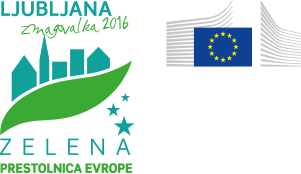 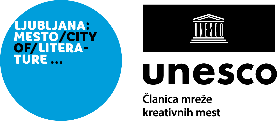 